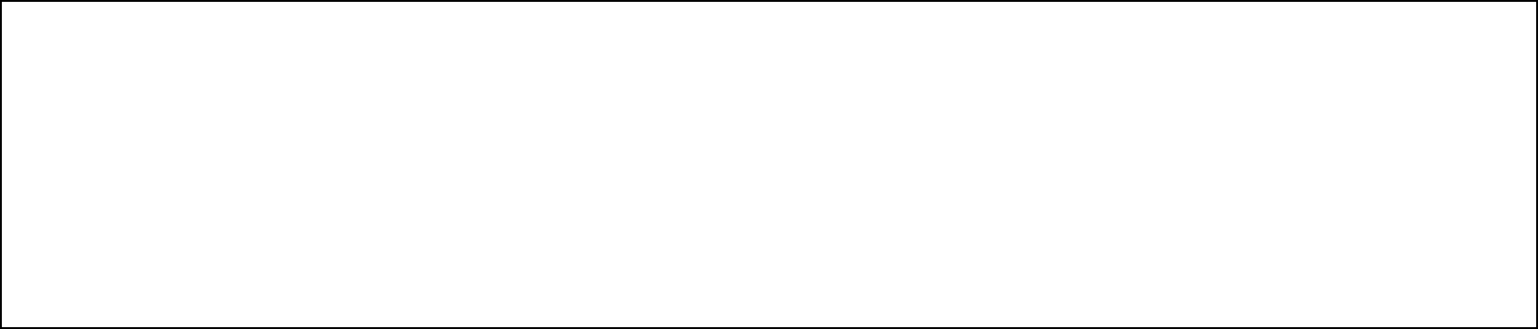 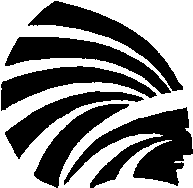 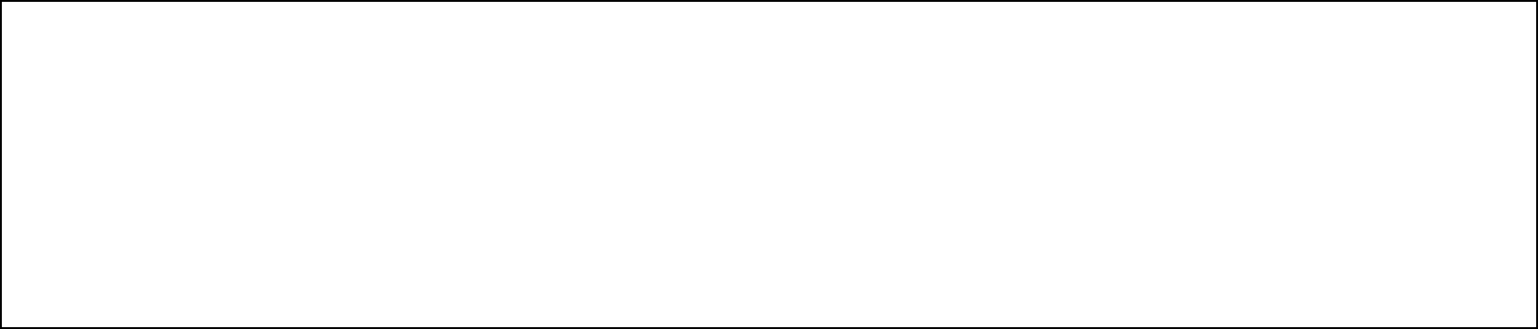 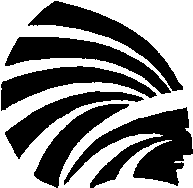 Entry Fee: $15 payable to Smith Center Rec. Entry fee is non-refundable.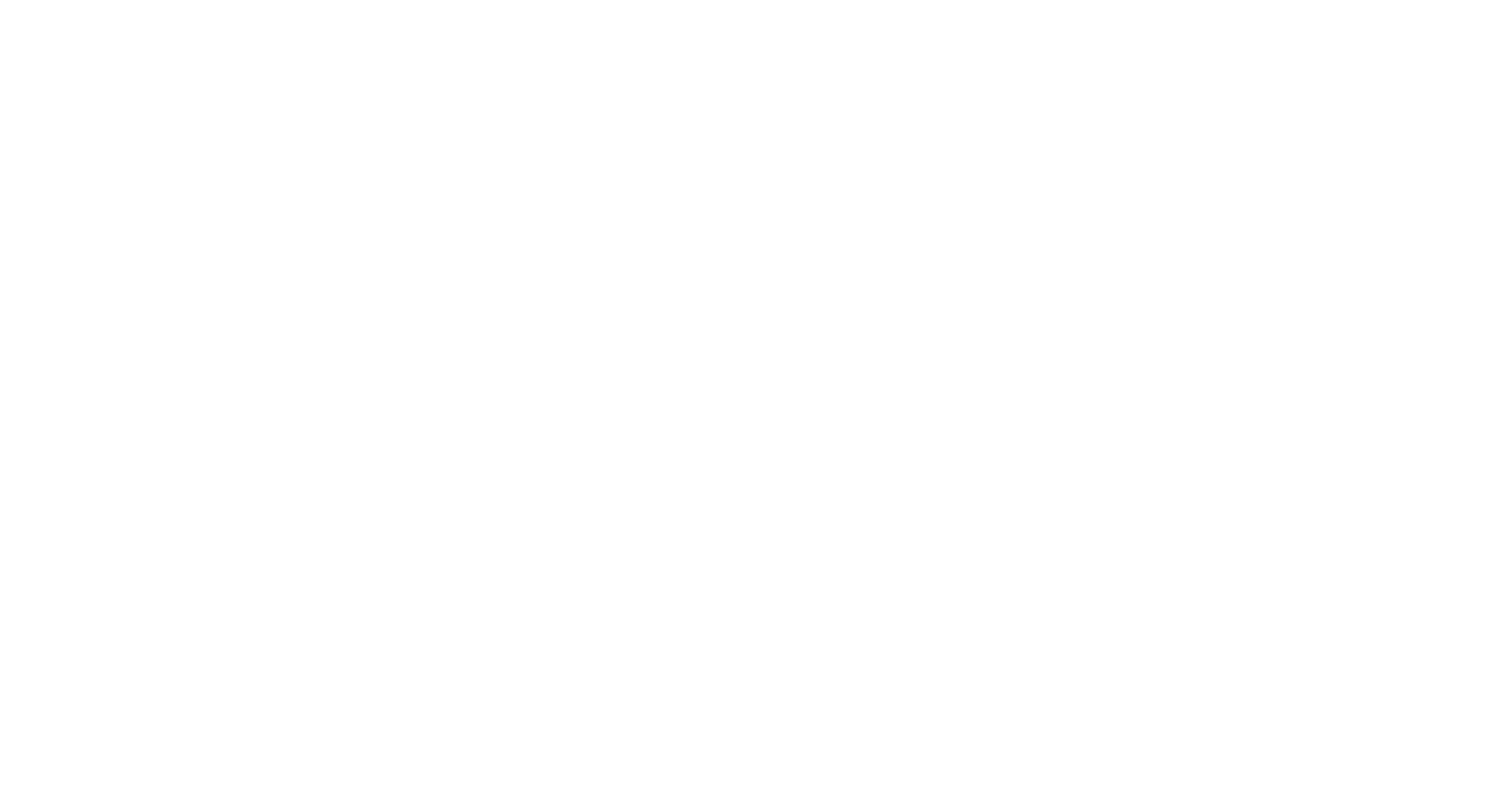 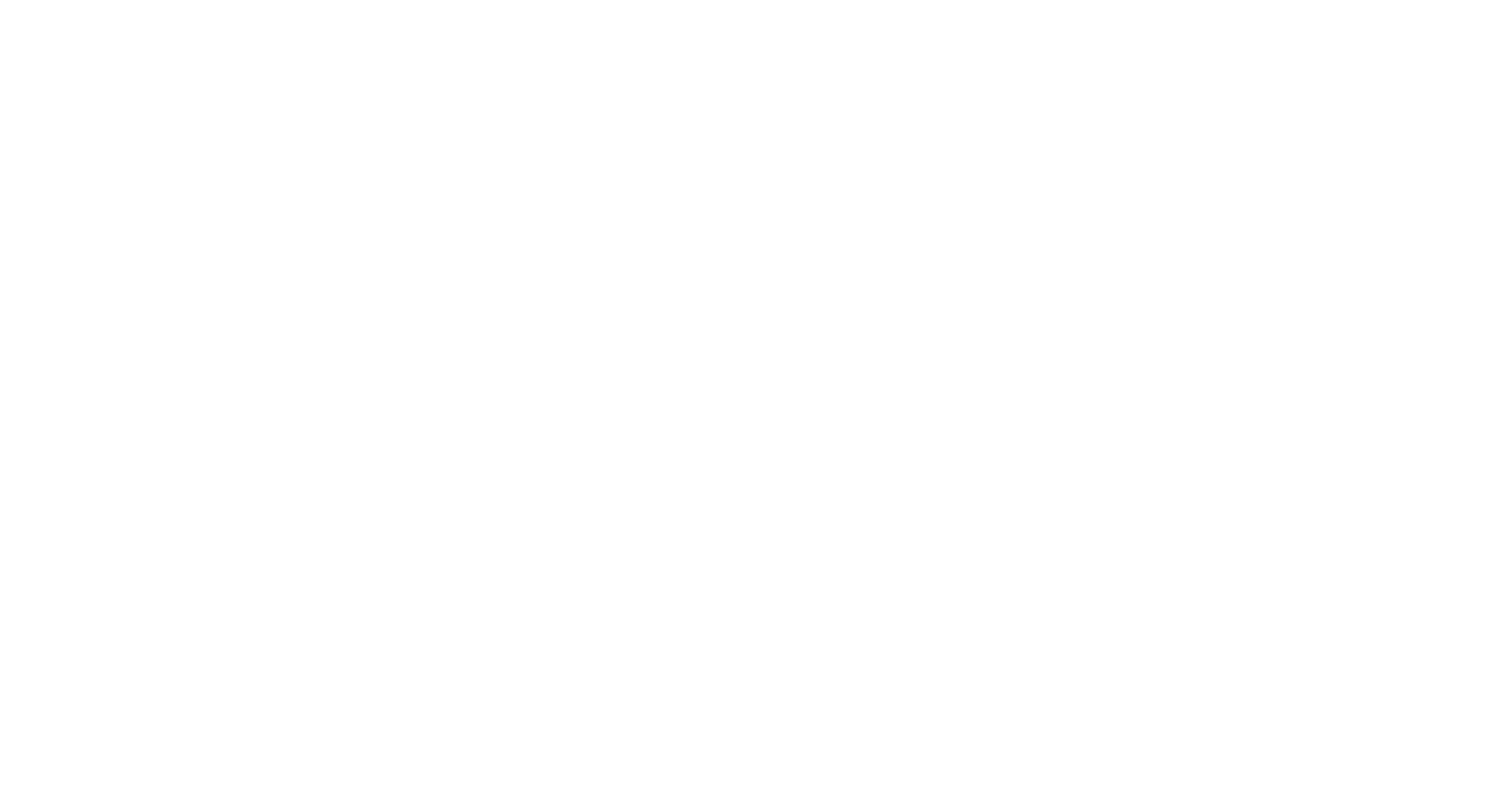 Return forms to: David Tharp (Rec Director), City of Smith Center, 119 W. Court St, Smith Center, KS 66967Awards: The top three (3) in each event will receive medals.Relays: Relay teams are encouraged to wear the same color shirt. Please list relay members on the back.NAME (print):	BIRTH DATE 	TOWN/CLUB 	AGE DIVISION 	(Please use the day of the meet to determine age.)PHONE #:			BOY	GIRL (mark one)I give permission for the above named child to participate in the Smith Center Youth Track Meet at Smith Center High School. I will not hold the Smith Center Recreation Commission, USD #237, City of Smith Center, or any meet helper responsible for accidents, injury, or theft.Signature of Parent or Guardian	DateFor more information contact: David Tharp at 785-282-4061 or smithcenterrec@hotmail.com(Please use the day of the meet to determine age.)5-6 AGE DIVISIONLimit of 4 events50 Meter Dash	□ Long Jump100 Meter Dash	□ Turbo Javelin200 Meter Dash	□ Softball Throw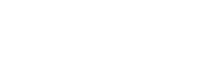 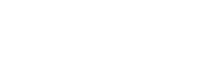 400 Meter Dash9-10 AGE DIVISIONLimit of 4 events100 Meter Dash	□  Long Jump200 Meter Dash	□  High Jump400 Meter Dash	□ Turbo Javelin800 Meter Run	□ Shot Put (6lbs)1600 Meter Run	□ 4x100 Relay7-8 AGE DIVISIONLimit of 4 events100 Meter Dash	□  Long Jump200 Meter Dash	□  High Jump400 Meter Dash	□ Turbo Javelin800 Meter Run	□ Softball Throw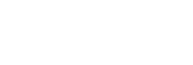 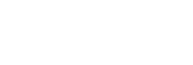 4x100 Relay11-12 AGE DIVISIONLimit of 4 events100 Meter Dash	□  Long Jump200 Meter Dash	□  High Jump400 Meter Dash	□  Turbo Javelin800 Meter Run	□  Shot Put (6lbs)1600 Meter Run	□ 4x100 Relay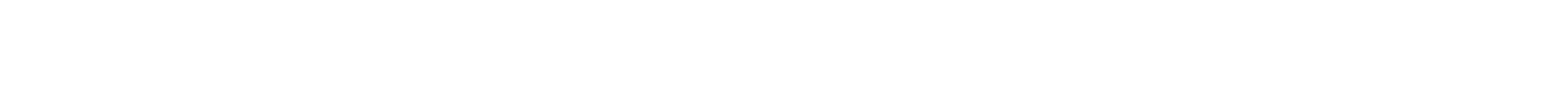 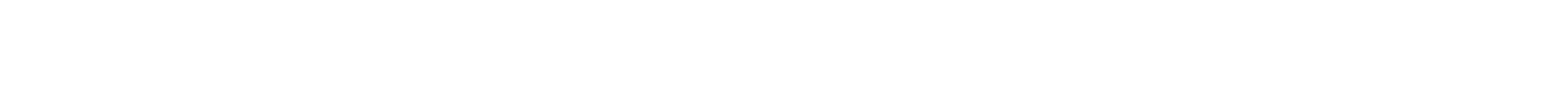 